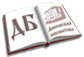 МАУК «ЦБС Дивеевского муниципального района»Центральная детская библиотекаВремя читать!Книги писателей-юбиляров 2019 годаБажов П.П. Малахитовая шкатулка В уральских сказах Павла Бажова оживают камни, открываются пещеры, расцветают каменные цветы и бегают юркие ящерки, превращающиеся в царицу. В сборник вошли сказы.       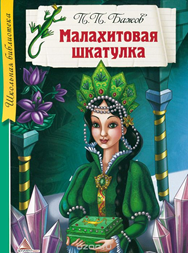 Гайдар А. П.  Тимур и его команда Книга о движении юных «тимуровцев», пионерах, помогающих людям, которые нуждались в такой помощи: семьям войны в годы Великой Отечественной войны, старикам. 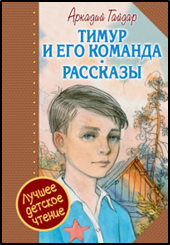 Крылов И. А. Басни  Сборник знаменитых и любимых всеми басен И. А. Крылова. В сборник вошли не только басни,  но и малознакомые читателям произведения Ивана Андреевича Крылова.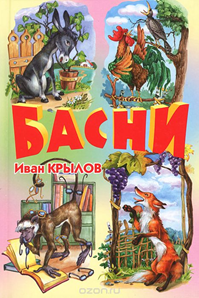 МАУК «ЦБС Дивеевского муниципального района»Центральная детская библиотекаВремя читать!Книги писателей-юбиляров 2019 годаБажов П.П. Малахитовая шкатулка В уральских сказах Павла Бажова оживают камни, открываются пещеры, расцветают каменные цветы и бегают юркие ящерки, превращающиеся в царицу. В сборник вошли сказы.       Гайдар А. П.  Тимур и его команда Книга о движении юных «тимуровцев», пионерах, помогающих людям, которые нуждались в такой помощи: семьям войны в годы Великой Отечественной войны, старикам. Крылов И.  А. Басни  Сборник знаменитых и любимых всеми басен И. А. Крылова. В сборник вошли не только басни,  но и малознакомые читателям произведения Ивана Андреевича Крылова.МАУК «ЦБС Дивеевского муниципального района»Центральная детская библиотекаВремя читать!Книги писателей-юбиляров 2019 годаБажов П.П. Малахитовая шкатулка В уральских сказах Павла Бажова оживают камни, открываются пещеры, расцветают каменные цветы и бегают юркие ящерки, превращающиеся в царицу. В сборник вошли сказы.       Гайдар А. П.  Тимур и его команда Книга о движении юных «тимуровцев», пионерах, помогающих людям, которые нуждались в такой помощи: семьям войны в годы Великой Отечественной войны, старикам. Крылов И.  А. Басни  Сборник знаменитых и любимых всеми басен И. А. Крылова. В сборник вошли не только басни,  но и малознакомые читателям произведения Ивана Андреевича Крылова.Пушкин А. С. Сказки  Сказки А. С. Пушкина - литературное богатство России. Каждый из нас знаком с его сказками с раннего детства, и они сопровождают нас всю жизнь. 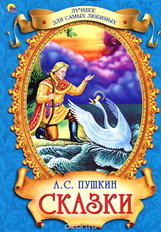 Пушкин А. С.  Капитанская дочка «Капитанская дочка" – исторический роман, в котором на фоне крестьянского восстания Емельяна Пугачева разворачивается трогательная история любви. 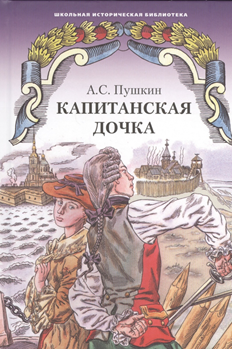 Рыжаков В. С. О Гриньке, о Саньке и немного о девчонках Весёлая и озорная повесть Варлаама Рыжакова о мальчишеской дружбе и испытаниях, связанных с первой влюблённостью.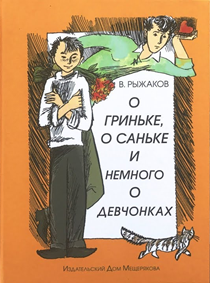 Рыжаков В. С.  Веселка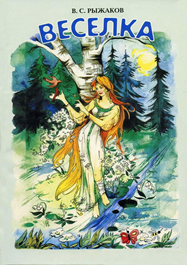 Сказочная повесть для детей. Книга выпущена при поддержке Комитета по культуре Нижегородской области и Администрации Кстовского района Нижегородской области.Пушкин А. С. Сказки  Сказки А. С. Пушкина - литературное богатство России. Каждый из нас знаком с его сказками с раннего детства, и они сопровождают нас всю жизнь. Пушкин А. С.  Капитанская дочка «Капитанская дочка" – исторический роман, в котором на фоне крестьянского восстания Емельяна Пугачева разворачивается трогательная история любви. 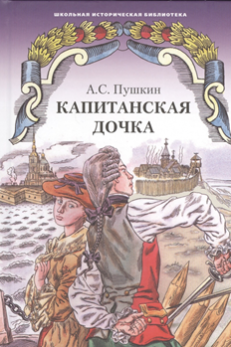 Рыжаков В. С.  О Гриньке, о Саньке и немного о девчонках Весёлая и озорная повесть Варлаама Рыжакова о мальчишеской дружбе и испытаниях, связанных с первой влюблённостью.Рыжаков В. С.  ВеселкаСказочная повесть для детей. Книга выпущена при поддержке Комитета по культуре Нижегородской области и Администрации Кстовского района Нижегородской области.Пушкин А. С. Сказки  Сказки А. С. Пушкина - литературное богатство России. Каждый из нас знаком с его сказками с раннего детства, и они сопровождают нас всю жизнь. Пушкин А. С.  Капитанская дочка «Капитанская дочка" – исторический роман, в котором на фоне крестьянского восстания Емельяна Пугачева разворачивается трогательная история любви. Рыжаков В. С. О Гриньке, о Саньке и немного о девчонках Весёлая и озорная повесть Варлаама Рыжакова о мальчишеской дружбе и испытаниях, связанных с первой влюблённостью.Рыжаков В. С.  ВеселкаСказочная повесть для детей. Книга выпущена при поддержке Комитета по культуре Нижегородской области и Администрации Кстовского района Нижегородской области.